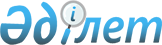 О районном бюджете на 2013-2015 годыРешение маслихата Тарановского района Костанайской области от 20 декабря 2012 года № 80. Зарегистрировано Департаментом юстиции Костанайской области 29 декабря 2012 года № 3976

      В соответствии с подпунктом 1) пункта 1 статьи 6 Закона Республики Казахстан от 23 января 2001 года "О местном государственном управлении и самоуправлении в Республике Казахстан" районный маслихат РЕШИЛ:



      1. Утвердить районный бюджет на 2013-2015 годы согласно приложениям 1, 2 и 3 соответственно, в том числе на 2013 год в следующих объемах:



      1) доходы – 2339065,7 тысяч тенге, в том числе по:

      налоговым поступлениям – 1304090,0 тысяч тенге;

      неналоговым поступлениям – 4850,0 тысяч тенге;

      поступлениям от продажи основного капитала – 8500,0 тысяч тенге;

      поступлениям трансфертов – 1021625,7 тысяч тенге;

      2) затраты – 2344758,5 тысяч тенге;

      3) чистое бюджетное кредитование – 48928,0 тысяч тенге, в том числе:

      бюджетные кредиты – 56284,0 тысячи тенге;

      погашение бюджетных кредитов – 7356,0 тысяч тенге;

      4) сальдо по операциям с финансовыми активами – 0,0 тысяч тенге;

      5) дефицит (профицит) бюджета – -54620,8 тысяч тенге;

      6) финансирование дефицита (использование профицита) бюджета – 54620,8 тысяч тенге.

      Сноска. Пункт 1 в редакции решения маслихата Тарановского района Костанайской области от 12.12.2013 № 159 (вводится в действие с 01.01.2013).



      2. Учесть в районном бюджете на 2013 год объем субвенции, передаваемой из областного бюджета в сумме 338830,0 тысяч тенге.



      2-1. Учесть, что в районном бюджете на 2013 год предусмотрен возврат целевых трансфертов в сумме 1928,0 тысяч тенге, в том числе трансфертов, выделенных из республиканского бюджета в сумме 1927,9 тысяч тенге и трансфертов, выделенных из областного бюджета в сумме 0,1 тысяч тенге.

      Сноска. Решение дополнено пунктом 2-1 в соответствии с решением маслихата Тарановского района Костанайской области от 20.02.2013 № 97 (вводится в действие с 01.01.2013).



      2-2. Учесть, что в районном бюджете на 2013 год предусмотрен возврат использованных не по целевому назначению целевых трансфертов в сумме 498,3 тысяч тенге.

      Сноска. Решение дополнено пунктом 2-2 в соответствии с решением маслихата Тарановского района Костанайской области от 12.07.2013 № 135 (вводится в действие с 01.01.2013).



      3. Предусмотреть в районном бюджете на 2013 год поступления трансфертов в областной бюджет в связи с передачей функций государственных органов из нижестоящего уровня государственного управления в вышестоящий посредством выделения трансфертов из нижестоящих бюджетов в сумме 2131,0 тысяч тенге.



      4. Учесть, что в районном бюджете на 2013 год предусмотрено поступление целевых текущих трансфертов из областного бюджета, в том числе:

      1) на укрепление материально-технической базы объектов коммунальной собственности;

      2) на содержание организаций образования.

      3) для погашения обязательств по решениям суда;

      4) для безаварийной работы парокотельной в отопительный сезон 2013-2014 годов, на приобретение оборудования с учетом повышения энергоэффективности.

      Сноска. Пункт 4 с изменениями в соответствии с решениями маслихата Тарановского района Костанайской области от 20.02.2013 № 97; 12.07.2013 № 135 (вводится в действие с 01.01.2013).



      5. Учесть, что в районном бюджете на 2013 год предусмотрено поступление средств из областного бюджета на компенсацию потерь доходов.

      Сноска. Пункт 5 в редакции решения маслихата Тарановского района Костанайской области от 12.07.2013 № 135 (вводится в действие с 01.01.2013).



      6. Учесть, что в районном бюджете на 2013 год предусмотрено поступление целевых текущих трансфертов из республиканского бюджета, в том числе:

      1) на проведение противоэпизоотических мероприятий;

      2) на реализацию мер по содействию экономическому развитию регионов в рамках Программы "Развитие регионов";

      3) на реализацию мер социальной поддержки специалистов;

      4) на реализацию государственного образовательного заказа в дошкольных организациях образования;

      5) на реализацию Государственной программы развития образования Республики Казахстан на 2011–2020 годы;

      6) на ежемесячную выплату денежных средств опекунам (попечителям) на содержание ребенка-сироты (детей-сирот) и ребенка (детей), оставшегося без попечения родителей;

      7) на увеличение размера доплаты за квалификационную категорию учителям школ и воспитателям дошкольных организаций образования;

      8) на увеличение штатной численности местных исполнительных органов.

      Сноска. Пункт 6 с изменениями в соответствии с решением маслихата Тарановского района Костанайской области от 12.07.2013 № 135 (вводится в действие с 01.01.2013).



      7. исключен - решением маслихата Тарановского района Костанайской области от 20.02.2013 № 97 (вводится в действие с 01.01.2013).



      8. Учесть, что в районном бюджете на 2013 год предусмотрено поступление средств из республиканского бюджета, в том числе:

      целевого трансферта на развитие системы водоснабжения в сельских населенных пунктах.



      9. Учесть, что в районном бюджете на 2013 год предусмотрено поступление средств из областного бюджета, в том числе:

      целевого трансферта на развитие системы водоснабжения в сельских населенных пунктах.



      10. Утвердить резерв местного исполнительного органа Тарановского района на 2013 год в сумме 24719,8 тысяч тенге.

      Сноска. Пункт 10 в редакции решения маслихата Тарановского района Костанайской области от 25.10.2013 № 153 (вводится в действие с 01.01.2013).



      11. Утвердить перечень бюджетных программ, не подлежащих секвестру в процессе исполнения районного бюджета на 2013 год, согласно приложению 4 к настоящему решению.



      12. Утвердить перечень бюджетных программ по аппаратам акимов района в городе, города районного значения, поселка, аула (села), аульного (сельского) округа на 2013 год согласно приложению 5 к настоящему решению.



      13. Настоящее решение вводится в действие с 1 января 2013 года.      Председатель семнадцатой

      очередной сессии                           И. Сероус      Секретарь районного маслихата              С. Жолдыбаев      СОГЛАСОВАНО      Начальник

      государственного учреждения

      "Отдел экономики и финансов

      акимата Тарановского района"

      _______________ В. Ересько

Приложение 1          

к решению маслихата       

от 20 декабря 2012 года № 80   Районный бюджет на

2013 год      Сноска. Приложение 1 в редакции решения маслихата Тарановского района Костанайской области от 12.12.2013 № 159 (вводится в действие с 01.01.2013).

Приложение 2          

к решению маслихата       

от 20 декабря 2012 года № 80   Районный бюджет на

2014 год      Сноска. Приложение 2 в редакции решения маслихата Тарановского района Костанайской области от 25.10.2013 № 153 (вводится в действие с 01.01.2013).

Приложение 3          

к решению маслихата       

от 20 декабря 2012 года № 80   Районный бюджет на

2015 год      Сноска. Приложение 3 в редакции решения маслихата Тарановского района Костанайской области от 25.10.2013 № 153 (вводится в действие с 01.01.2013).

Приложение 4          

к решению маслихата       

от 20 декабря 2012 года № 80   Перечень бюджетных программ, не подлежащих секвестру в процессе исполнения районного бюджета на 2013 год

Приложение 5           

к решению маслихата        

от 20 декабря 2012 года № 80    Перечень бюджетных программ по аппаратам акимов района

в городе, города районного значения, поселка,

села, сельского округа на 2013 год      Сноска. Приложение 5 в редакции решения маслихата Тарановского района Костанайской области от 12.12.2013 № 159 (вводится в действие с 01.01.2013).      Продолжение таблицы:      Продолжение таблицы:      Продолжение таблицы:
					© 2012. РГП на ПХВ «Институт законодательства и правовой информации Республики Казахстан» Министерства юстиции Республики Казахстан
				КатегорияКатегорияКатегорияКатегорияКатегорияСумма,

тысяч

тенгеКлассКлассКлассКлассСумма,

тысяч

тенгеПодклассПодклассПодклассСумма,

тысяч

тенгеСпецификаСпецификаСумма,

тысяч

тенгеНаименованиеСумма,

тысяч

тенгеI. Доходы2339065,71Налоговые поступления1304090,001Подоходный налог425955,02Индивидуальный подоходный налог425955,003Социальный налог320800,01Социальный налог320800,004Hалоги на собственность422150,01Hалоги на имущество362640,03Земельный налог12910,04Hалог на транспортные средства40600,05Единый земельный налог6000,005Внутренние налоги на товары, работы и услуги132272,02Акцизы105203,03Поступления за использование природных и других ресурсов20000,04Сборы за ведение предпринимательской и профессиональной деятельности7069,008Обязательные платежи, взимаемые за совершение юридически значимых действий и (или) выдачу документов уполномоченными на то государственными органами или должностными лицами2913,01Государственная пошлина2913,02Неналоговые поступления4850,001Доходы от государственной собственности2350,05Доходы от аренды имущества, находящегося в государственной собственности2350,006Прочие неналоговые поступления2500,01Прочие неналоговые поступления2500,03Поступления от продажи основного капитала8500,001Продажа государственного имущества, закрепленного за государственными учреждениями2500,01Продажа государственного имущества, закрепленного за государственными учреждениями2500,003Продажа земли и нематериальных активов6000,01Продажа земли1500,02Продажа нематериальных активов4500,04Поступления трансфертов1021625,702Трансферты из вышестоящих органов государственного управления1021625,72Трансферты из областного бюджета1021625,7Функциональная группаФункциональная группаФункциональная группаФункциональная группаФункциональная группаСумма,

тысяч

тенгеФункциональная подгруппаФункциональная подгруппаФункциональная подгруппаФункциональная подгруппаСумма,

тысяч

тенгеАдминистратор бюджетных программАдминистратор бюджетных программАдминистратор бюджетных программСумма,

тысяч

тенгеПрограммаПрограммаСумма,

тысяч

тенгеНаименованиеСумма,

тысяч

тенгеII. Затраты2344758,501Государственные услуги общего характера221240,8011Представительные, исполнительные и другие органы, выполняющие общие функции государственного управления193110,0011112Аппарат маслихата района (города областного значения)13101,0011112001Услуги по обеспечению деятельности маслихата района (города областного значения)13101,0011122Аппарат акима района (города областного значения)53749,3011122001Услуги по обеспечению деятельности акима района (города областного значения)50229,3011122003Капитальные расходы государственного органа3520,0011123Аппарат акима района в городе, города районного значения, поселка, села, сельского округа126259,7011123001Услуги по обеспечению деятельности акима района в городе, города районного значения, поселка, села, сельского округа125916,7011123022Капитальные расходы государственного органа343,0012Финансовая деятельность4587,0012459Отдел экономики и финансов района (города областного значения)4587,0010Приватизация, управление коммунальным имуществом, постприватизационная деятельность и регулирование споров, связанных с этим378,0012459011Учет, хранение, оценка и реализация имущества, поступившего в коммунальную собственность4209,0019Прочие государственные услуги общего характера23543,8019459Отдел экономики и финансов района (города областного значения)23543,8019459001Услуги по реализации государственной политики в области формирования и развития экономической политики, государственного планирования, исполнения бюджета и управления коммунальной собственностью района (города областного значения)23543,802Оборона4777,6021Военные нужды3365,0021122Аппарат акима района (города областного значения)3365,0021122005Мероприятия в рамках исполнения всеобщей воинской обязанности3365,0022Организация работы по чрезвычайным ситуациям1412,6022122Аппарат акима района (города областного значения)1412,6022122006Предупреждение и ликвидация чрезвычайных ситуаций масштаба района (города областного значения)1412,603Общественный порядок, безопасность, правовая, судебная, уголовно-исполнительная деятельность5113,0039Прочие услуги в области общественного порядка и безопасности5113,0458Отдел жилищно-коммунального хозяйства, пассажирского транспорта и автомобильных дорог района (города областного значения)5113,0458021Обеспечение безопасности дорожного движения в населенных пунктах5113,004Образование1268817,0041Дошкольное воспитание и обучение113646,0041123Аппарат акима района в городе, города районного значения, поселка, села, сельского округа95161,0041123004Обеспечение деятельности организаций дошкольного воспитания и обучения58275,0041Реализация государственного образовательного заказа в дошкольных организациях образования36886,0464Отдел образования района (города областного значения)18485,0040Реализация государственного образовательного заказа в дошкольных организациях образования18485,0042Начальное, основное среднее и общее среднее образование1067756,0042123Аппарат акима района в городе, города районного значения, поселка, села, сельского округа250,0042123005Организация бесплатного подвоза учащихся до школы и обратно в сельской местности250,0042464Отдел образования района (города областного значения)1067506,0042464003Общеобразовательное обучение1049223,0042464006Дополнительное образование для детей18283,0049Прочие услуги в области образования87415,0049464Отдел образования района (города областного значения)83320,0049464001Услуги по реализации государственной политики на местном уровне в области образования6500,0049464005Приобретение и доставка учебников, учебно-методических комплексов для государственных учреждений образования района (города областного значения)8847,0015Ежемесячная выплата денежных средств опекунам (попечителям) на содержание ребенка-сироты (детей-сирот), и ребенка (детей), оставшегося без попечения родителей15304,0067Капитальные расходы подведомственных государственных учреждений и организаций52669,0049467Отдел строительства района (города областного значения)4095,0049467037Строительство и реконструкция объектов образования4095,006Социальная помощь и социальное обеспечение104814,0062Социальная помощь81804,8062451Отдел занятости и социальных программ района (города областного значения)81804,8062451002Программа занятости25612,9062451005Государственная адресная социальная помощь223,7062451006Оказание жилищной помощи11000,0062451007Социальная помощь отдельным категориям нуждающихся граждан по решениям местных представительных органов18164,1062451010Материальное обеспечение детей-инвалидов, воспитывающихся и обучающихся на дому307,9062451014Оказание социальной помощи нуждающимся гражданам на дому15398,0062451016Государственные пособия на детей до 18 лет9195,1062451017Обеспечение нуждающихся инвалидов обязательными гигиеническими средствами и предоставление услуг специалистами жестового языка, индивидуальными помощниками в соответствии с индивидуальной программой реабилитации инвалида1903,1069Прочие услуги в области социальной помощи и социального обеспечения23009,2069451Отдел занятости и социальных программ района (города областного значения)23009,2069451001Услуги по реализации государственной политики на местном уровне в области обеспечения занятости и реализации социальных программ для населения22535,0069451011Оплата услуг по зачислению, выплате и доставке пособий и других социальных выплат474,207Жилищно-коммунальное хозяйство346575,4071Жилищное хозяйство4466,4071458Отдел жилищно-коммунального хозяйства, пассажирского транспорта и автомобильных дорог района (города областного значения)728,0003Организация сохранения государственного жилищного фонда208,0071458004Обеспечение жильем отдельных категорий граждан180,0031Изготовление технических паспортов на объекты кондоминиумов340,0467Отдел строительства района (города областного значения)3738,4004Проектирование, развитие, обустройство и (или) приобретение инженерно-коммуникационной инфраструктуры3738,4072Коммунальное хозяйство305700,5072467Отдел строительства района (города областного значения)305700,5072467005Развитие коммунального хозяйства4674,1072467058Развитие системы водоснабжения и водоотведения в сельских населенных пунктах301026,4073Благоустройство населенных пунктов36408,5073123Аппарат акима района в городе, города районного значения, поселка, села, сельского округа35198,5073123008Освещение улиц населенных пунктов19952,3073123009Обеспечение санитарии населенных пунктов9048,0073123010Содержание мест захоронений и погребение безродных53,6073123011Благоустройство и озеленение населенных пунктов6144,6458Отдел жилищно-коммунального хозяйства, пассажирского транспорта и автомобильных дорог района (города областного значения)1210,0016Обеспечение санитарии населенных пунктов1210,008Культура, спорт, туризм и информационное пространство139783,0081Деятельность в области культуры56599,8081455Отдел культуры и развития языков района (города областного значения)56599,8081455003Поддержка культурно-досуговой работы56599,8082Спорт8584,0082465Отдел физической культуры и спорта района (города областного значения)8584,0005Развитие массового спорта и национальных видов спорта3399,0082465006Проведение спортивных соревнований на районном (города областного значения) уровне2175,0082465007Подготовка и участие членов сборных команд района (города областного значения) по различным видам спорта на областных спортивных соревнованиях3010,0083Информационное пространство46653,1083455Отдел культуры и развития языков района (города областного значения)40973,1083455006Функционирование районных (городских) библиотек33828,0083455007Развитие государственного языка и других языков народа Казахстана7145,1083456Отдел внутренней политики района (города областного значения)5680,0083456002Услуги по проведению государственной информационной политики через газеты и журналы3700,0083456005Услуги по проведению государственной информационной политики через телерадиовещание1980,0089Прочие услуги по организации культуры, спорта, туризма и информационного пространства27946,1089455Отдел культуры и развития языков района (города областного значения)13843,0089455001Услуги по реализации государственной политики на местном уровне в области развития языков и культуры7096,0089455010Капитальные расходы государственного органа397,0032Капитальные расходы подведомственных государственных учреждений и организаций6350,0089456Отдел внутренней политики района (города областного значения)8857,0089456001Услуги по реализации государственной политики на местном уровне в области информации, укрепления государственности и формирования социального оптимизма граждан6295,0003Реализация мероприятий в сфере молодежной политики1962,0089456006Капитальные расходы государственного органа600,0089465Отдел физической культуры и спорта района (города областного значения)5246,1089465001Услуги по реализации государственной политики на местном уровне в сфере физической культуры и спорта5246,110Сельское, водное, лесное, рыбное хозяйство, особо охраняемые природные территории, охрана окружающей среды и животного мира, земельные отношения72451,7101Сельское хозяйство32612,0459Отдел экономики и финансов района (города областного значения)9746,0099Реализация мер по оказанию социальной поддержки специалистов9746,0101462Отдел сельского хозяйства района (города областного значения)14589,0101462001Услуги по реализации государственной политики на местном уровне в сфере сельского хозяйства14589,0473Отдел ветеринарии района (города областного значения)8277,0001Услуги по реализации государственной политики на местном уровне в сфере ветеринарии7289,0007Организация отлова и уничтожения бродячих собак и кошек988,0106Земельные отношения7881,0106463Отдел земельных отношений района (города областного значения)7881,0106463001Услуги по реализации государственной политики в области регулирования земельных отношений на территории района (города областного значения)7746,0106463007Капитальные расходы государственного органа135,0109Прочие услуги в области сельского, водного, лесного, рыбного хозяйства, охраны окружающей среды и земельных отношений31958,7473Отдел ветеринарии района (города областного значения)31958,7011Проведение противоэпизоотических мероприятий31958,711Промышленность, архитектурная, градостроительная и строительная деятельность13442,0112Архитектурная, градостроительная и строительная деятельность13442,0112467Отдел строительства района (города областного значения)6929,0112467001Услуги по реализации государственной политики на местном уровне в области строительства6464,0017Капитальные расходы государственного органа465,0112468Отдел архитектуры и градостроительства района (города областного значения)6513,0112468001Услуги по реализации государственной политики в области архитектуры и градостроительства на местном уровне6513,012Транспорт и коммуникации18698,0121Автомобильный транспорт18698,0121123Аппарат акима района в городе, города районного значения, поселка, села, сельского округа6973,0121123013Обеспечение функционирования автомобильных дорог в городах районного значения, поселках, селах, сельских округах6973,0121458Отдел жилищно-коммунального хозяйства, пассажирского транспорта и автомобильных дорог района (города областного значения)11725,0121458023Обеспечение функционирования автомобильных дорог11725,013Прочие144469,9133Поддержка предпринимательской деятельности и защита конкуренции7018,0133469Отдел предпринимательства района (города областного значения)7018,0133469001Услуги по реализации государственной политики на местном уровне в области развития предпринимательства и промышленности6018,0133469003Поддержка предпринимательской деятельности1000,0139Прочие137451,9123Аппарат акима района в городе, города районного значения, поселка, села, сельского округа21081,7040Реализация мер по содействию экономическому развитию регионов в рамках Программы "Развитие регионов"21081,7139458Отдел жилищно-коммунального хозяйства, пассажирского транспорта и автомобильных дорог района (города областного значения)91650,4139458001Услуги по реализации государственной политики на местном уровне в области жилищно-коммунального хозяйства, пассажирского транспорта и автомобильных дорог30332,0067Капитальные расходы подведомственных государственных учреждений и организаций61318,4139459Отдел экономики и финансов района (города областного значения)24719,8139459012Резерв местного исполнительного органа района (города областного значения)24719,814Обслуживание долга18,81Обслуживание долга18,8459Отдел экономики и финансов района (города областного значения)18,8021Обслуживание долга местных исполнительных органов по выплате вознаграждений и иных платежей по займам из областного бюджета18,815Трансферты4557,3151Трансферты4557,3151459Отдел экономики и финансов района (города областного значения)4557,3151459006Возврат неиспользованных (недоиспользованных) целевых трансфертов1928,0016Возврат использованных не по целевому назначению целевых трансфертов498,3024Целевые текущие трансферты в вышестоящие бюджеты в связи с передачей функций государственных органов из нижестоящего уровня государственного управления в вышестоящий2131,0III. Чистое бюджетное кредитование48928,0Бюджетные кредиты56284,010Сельское, водное, лесное, рыбное хозяйство, особо охраняемые природные территории, охрана окружающей среды и животного мира, земельные отношения56284,0101Сельское хозяйство56284,0101459Отдел экономики и финансов района (города областного значения)56284,0018Бюджетные кредиты для реализации мер социальной поддержки специалистов56284,0Погашение бюджетных кредитов7356,05Погашение бюджетных кредитов7356,001Погашение бюджетных кредитов7356,01Погашение бюджетных кредитов, выданных из государственного бюджета7356,0IV. Сальдо по операциям с финансовыми активами0,0V. Дефицит (профицит) бюджета-54620,8VI. Финансирование дефицита (использование профицита) бюджета54620,8КатегорияКатегорияКатегорияКатегорияКатегорияСумма,

тысяч

тенгеКлассКлассКлассКлассСумма,

тысяч

тенгеПодклассПодклассПодклассСумма,

тысяч

тенгеСпецификаСпецификаСумма,

тысяч

тенгеНаименованиеСумма,

тысяч

тенгеI. Доходы2905853,01Налоговые поступления1306648,001Подоходный налог460500,02Индивидуальный подоходный налог460500,003Социальный налог330300,01Социальный налог330300,004Hалоги на собственность479700,01Hалоги на имущество413000,03Земельный налог12900,04Hалог на транспортные средства47300,05Единый земельный налог6500,005Внутренние налоги на товары, работы и услуги32748,02Акцизы9400,03Поступления за использование природных и других ресурсов18200,04Сборы за ведение предпринимательской и профессиональной деятельности5148,008Обязательные платежи, взимаемые за совершение юридически значимых действий и (или) выдачу документов уполномоченными на то государственными органами или должностными лицами3400,01Государственная пошлина3400,02Неналоговые поступления4900,001Доходы от государственной собственности2400,05Доходы от аренды имущества, находящегося в государственной собственности2400,006Прочие неналоговые поступления2500,01Прочие неналоговые поступления2500,04Поступления трансфертов 1594305,002Трансферты из вышестоящих органов государственного управления1594305,02Трансферты из областного бюджета1594305,0Функциональная группаФункциональная группаФункциональная группаФункциональная группаФункциональная группаСумма,

тысяч

тенгеФункциональная подгруппаФункциональная подгруппаФункциональная подгруппаФункциональная подгруппаСумма,

тысяч

тенгеАдминистратор бюджетных программАдминистратор бюджетных программАдминистратор бюджетных программСумма,

тысяч

тенгеПрограммаПрограммаСумма,

тысяч

тенгеНаименованиеСумма,

тысяч

тенгеII. Затраты2905853,001Государственные услуги общего характера250781,0011Представительные, исполнительные и другие органы, выполняющие общие функции государственного управления217679,0011112Аппарат маслихата района (города областного значения)13630,0011112001Услуги по обеспечению деятельности маслихата района (города областного значения)13630,0011122Аппарат акима района (города областного значения)65730,0011122001Услуги по обеспечению деятельности акима района (города областного значения)52530,0011122003Капитальные расходы государственного органа13200,0011123Аппарат акима района в городе, города районного значения, поселка, села, сельского округа138319,0011123001Услуги по обеспечению деятельности акима района в городе, города районного значения, поселка, села, сельского округа130567,0011123022Капитальные расходы государственного органа7752,0012Финансовая деятельность6724,0012459Отдел экономики и финансов района (города областного значения)6724,0010Приватизация, управление коммунальным имуществом, постприватизационная деятельность и регулирование споров, связанных с этим535,0012459011Учет, хранение, оценка и реализация имущества, поступившего в коммунальную собственность6189,0019Прочие государственные услуги общего характера26378,0019459Отдел экономики и финансов района (города областного значения)26378,0019459001Услуги по реализации государственной политики в области формирования и развития экономической политики, государственного планирования, исполнения бюджета и управления коммунальной собственностью района (города областного значения)26378,002Оборона4225,0021Военные нужды3904,0021122Аппарат акима района (города областного значения)3904,0021122005Мероприятия в рамках исполнения всеобщей воинской обязанности3904,0022Организация работы по чрезвычайным ситуациям321,0022122Аппарат акима района (города областного значения)321,0022122006Предупреждение и ликвидация чрезвычайных ситуаций масштаба района (города областного значения)321,004Образование1239502,0041Дошкольное воспитание и обучение113297,0041123Аппарат акима района в городе, города районного значения, поселка, села, сельского округа95230,0041123004Обеспечение деятельности организаций дошкольного воспитания и обучения58151,0041Реализация государственного образовательного заказа в дошкольных организациях образования37079,0464Отдел образования района (города областного значения)18067,0040Реализация государственного образовательного заказа в дошкольных организациях образования18067,0042Начальное, основное среднее и общее среднее образование1098754,0042123Аппарат акима района в городе, города районного значения, поселка, села, сельского округа267,0042123005Организация бесплатного подвоза учащихся до школы и обратно в сельской местности267,0042464Отдел образования района (города областного значения)1098487,0042464003Общеобразовательное обучение1080139,0042464006Дополнительное образование для детей18348,0049Прочие услуги в области образования27451,0049464Отдел образования района (города областного значения)27451,0049464001Услуги по реализации государственной политики на местном уровне в области образования7668,0049464005Приобретение и доставка учебников, учебно-методических комплексов для государственных учреждений образования района (города областного значения)9523,0067Капитальные расходы подведомственных государственных учреждений и организаций10260,006Социальная помощь и социальное обеспечение110092,0062Социальная помощь86617,0062451Отдел занятости и социальных программ района (города областного значения)86617,0062451002Программа занятости25625,0062451005Государственная адресная социальная помощь1606,0062451006Оказание жилищной помощи8025,0062451007Социальная помощь отдельным категориям нуждающихся граждан по решениям местных представительных органов19525,0062451010Материальное обеспечение детей-инвалидов, воспитывающихся и обучающихся на дому533,0062451014Оказание социальной помощи нуждающимся гражданам на дому15586,0062451016Государственные пособия на детей до 18 лет13354,0062451017Обеспечение нуждающихся инвалидов обязательными гигиеническими средствами и предоставление услуг специалистами жестового языка, индивидуальными помощниками в соответствии с индивидуальной программой реабилитации инвалида2363,0069Прочие услуги в области социальной помощи и социального обеспечения23475,0069451Отдел занятости и социальных программ района (города областного значения)23475,0069451001Услуги по реализации государственной политики на местном уровне в области обеспечения занятости и реализации социальных программ для населения22943,0069451011Оплата услуг по зачислению, выплате и доставке пособий и других социальных выплат532,007Жилищно-коммунальное хозяйство1004174,0071Жилищное хозяйство65257,0071458Отдел жилищно-коммунального хозяйства, пассажирского транспорта и автомобильных дорог района (города областного значения)257,0071458004Обеспечение жильем отдельных категорий граждан257,0467Отдел строительства района (города областного значения)65000,0003Проектирование, строительство и (или) приобретение жилья государственного коммунального жилищного фонда58600,0004Проектирование, развитие, обустройство и (или) приобретение инженерно-коммуникационной инфраструктуры6400,0072Коммунальное хозяйство902686,0072467Отдел строительства района (города областного значения)902686,0072467058Развитие системы водоснабжения и водоотведения в сельских населенных пунктах902686,0073Благоустройство населенных пунктов36231,0073123Аппарат акима района в городе, города районного значения, поселка, села, сельского округа36231,0073123008Освещение улиц населенных пунктов19986,0073123009Обеспечение санитарии населенных пунктов10165,0073123010Содержание мест захоронений и погребение безродных64,0073123011Благоустройство и озеленение населенных пунктов6016,008Культура, спорт, туризм и информационное пространство134802,0081Деятельность в области культуры49301,0081455Отдел культуры и развития языков района (города областного значения)49301,0081455003Поддержка культурно-досуговой работы49301,0082Спорт11103,0082465Отдел физической культуры и спорта района (города областного значения)11103,0005Развитие массового спорта и национальных видов спорта5555,0082465006Проведение спортивных соревнований на районном (города областного значения) уровне2327,0082465007Подготовка и участие членов сборных команд района (города областного значения) по различным видам спорта на областных спортивных соревнованиях3221,0083Информационное пространство49787,0083455Отдел культуры и развития языков района (города областного значения)45357,0083455006Функционирование районных (городских) библиотек37506,0083455007Развитие государственного языка и других языков народа Казахстана7851,0083456Отдел внутренней политики района (города областного значения)4430,0083456002Услуги по проведению государственной информационной политики через газеты и журналы2675,0083456005Услуги по проведению государственной информационной политики через телерадиовещание1755,0089Прочие услуги по организации культуры, спорта, туризма и информационного пространства24611,0089455Отдел культуры и развития языков района (города областного значения)9052,0089455001Услуги по реализации государственной политики на местном уровне в области развития языков и культуры7039,0032Капитальные расходы подведомственных государственных учреждений и организаций2013,0089456Отдел внутренней политики района (города областного значения)9488,0089456001Услуги по реализации государственной политики на местном уровне в области информации, укрепления государственности и формирования социального оптимизма граждан6988,0089456003Реализация мероприятий в сфере молодежной политики2500,0089465Отдел физической культуры и спорта района (города областного значения)6071,0089465001Услуги по реализации государственной политики на местном уровне в сфере физической культуры и спорта6071,010Сельское, водное, лесное, рыбное хозяйство, особо охраняемые природные территории, охрана окружающей среды и животного мира, земельные отношения28838,0101Сельское хозяйство22173,0101462Отдел сельского хозяйства района (города областного значения)13418,0101462001Услуги по реализации государственной политики на местном уровне в сфере сельского хозяйства13418,0473Отдел ветеринарии района (города областного значения)8755,0001Услуги по реализации государственной политики на местном уровне в сфере ветеринарии7698,0007Организация отлова и уничтожения бродячих собак и кошек1057,0106Земельные отношения6665,0106463Отдел земельных отношений района (города областного значения)6665,0106463001Услуги по реализации государственной политики в области регулирования земельных отношений на территории района (города областного значения)6665,011Промышленность, архитектурная, градостроительная и строительная деятельность13495,0112Архитектурная, градостроительная и строительная деятельность13495,0112467Отдел строительства района (города областного значения)6885,0112467001Услуги по реализации государственной политики на местном уровне в области строительства6885,0112468Отдел архитектуры и градостроительства района (города областного значения)6610,0112468001Услуги по реализации государственной политики в области архитектуры и градостроительства на местном уровне 6610,012Транспорт и коммуникации77065,0121Автомобильный транспорт77065,0121123Аппарат акима района в городе, города районного значения, поселка, села, сельского округа27065,0121123013Обеспечение функционирования автомобильных дорог в городах районного значения, поселках, селах, сельских округах27065,0121458Отдел жилищно-коммунального хозяйства, пассажирского транспорта и автомобильных дорог района (города областного значения)50000,0121458023Обеспечение функционирования автомобильных дорог50000,013Прочие42879,0133Поддержка предпринимательской деятельности и защита конкуренции6486,0133469Отдел предпринимательства района (города областного значения)6486,0133469001Услуги по реализации государственной политики на местном уровне в области развития предпринимательства и промышленности5951,0133469003Поддержка предпринимательской деятельности535,0139Прочие36393,0139458Отдел жилищно-коммунального хозяйства, пассажирского транспорта и автомобильных дорог района (города областного значения)16393,0139458001Услуги по реализации государственной политики на местном уровне в области жилищно-коммунального хозяйства, пассажирского транспорта и автомобильных дорог8024,0067Капитальные расходы подведомственных государственных учреждений и организаций8369,0139459Отдел экономики и финансов района (города областного значения)20000,0139459012Резерв местного исполнительного органа района (города областного значения)20000,0III. Чистое бюджетное кредитование-11164,0Бюджетные кредиты0,0Погашение бюджетных кредитов11164,05Погашение бюджетных кредитов11164,001Погашение бюджетных кредитов11164,01Погашение бюджетных кредитов, выданных из государственного бюджета11164,0IV. Сальдо по операциям с финансовыми активами0,0V. Дефицит (профицит) бюджета11164,0VI. Финансирование дефицита (использование профицита) бюджета-11164,0КатегорияКатегорияКатегорияКатегорияКатегорияСумма,

тысяч

тенгеКлассКлассКлассКлассСумма,

тысяч

тенгеПодклассПодклассПодклассСумма,

тысяч

тенгеСпецификаСпецификаСумма,

тысяч

тенгеНаименованиеСумма,

тысяч

тенгеI. Доходы2219075,01Налоговые поступления1411882,001Подоходный налог497340,02Индивидуальный подоходный налог497340,003Социальный налог356700,01Социальный налог356700,004Hалоги на собственность520400,01Hалоги на имущество449900,03Земельный налог12900,04Hалог на транспортные средства51100,05Единый земельный налог6500,005Внутренние налоги на товары, работы и услуги33800,02Акцизы10000,03Поступления за использование природных и других ресурсов18200,04Сборы за ведение предпринимательской и профессиональной деятельности5600,008Обязательные платежи, взимаемые за совершение юридически значимых действий и (или) выдачу документов уполномоченными на то государственными органами или должностными лицами3642,01Государственная пошлина3642,02Неналоговые поступления5100,001Доходы от государственной собственности2600,05Доходы от аренды имущества, находящегося в государственной собственности2600,006Прочие неналоговые поступления2500,01Прочие неналоговые поступления2500,04Поступления трансфертов802093,002Трансферты из вышестоящих органов государственного управления802093,02Трансферты из областного бюджета802093,0Функциональная группаФункциональная группаФункциональная группаФункциональная группаФункциональная группаСумма,

тысяч

тенгеФункциональная подгруппаФункциональная подгруппаФункциональная подгруппаФункциональная подгруппаСумма,

тысяч

тенгеАдминистратор бюджетных программАдминистратор бюджетных программАдминистратор бюджетных программСумма,

тысяч

тенгеПрограммаПрограммаСумма,

тысяч

тенгеНаименованиеСумма,

тысяч

тенгеII. Затраты2219075,001Государственные услуги общего характера234122,0011Представительные, исполнительные и другие органы, выполняющие общие функции государственного управления200101,0011112Аппарат маслихата района (города областного значения)13886,0011112001Услуги по обеспечению деятельности маслихата района (города областного значения)13886,0011122Аппарат акима района (города областного значения)53711,0011122001Услуги по обеспечению деятельности акима района (города областного значения)53711,0011123Аппарат акима района в городе, города районного значения, поселка, села, сельского округа132504,0011123001Услуги по обеспечению деятельности акима района в городе, города районного значения, поселка, села, сельского округа132504,0012Финансовая деятельность7195,0012459Отдел экономики и финансов района (города областного значения)7195,0010Приватизация, управление коммунальным имуществом, постприватизационная деятельность и регулирование споров, связанных с этим573,0012459011Учет, хранение, оценка и реализация имущества, поступившего в коммунальную собственность6622,0019Прочие государственные услуги общего характера26826,0019459Отдел экономики и финансов района (города областного значения)26826,0019459001Услуги по реализации государственной политики в области формирования и развития экономической политики, государственного планирования, исполнения бюджета и управления коммунальной собственностью района (города областного значения)26826,002Оборона4521,0021Военные нужды4177,0021122Аппарат акима района (города областного значения)4177,0021122005Мероприятия в рамках исполнения всеобщей воинской обязанности4177,0022Организация работы по чрезвычайным ситуациям344,0022122Аппарат акима района (города областного значения)344,0022122006Предупреждение и ликвидация чрезвычайных ситуаций масштаба района (города областного значения)344,004Образование1422075,0041Дошкольное воспитание и обучение113811,0041123Аппарат акима района в городе, города районного значения, поселка, села, сельского округа95744,0041123004Обеспечение деятельности организаций дошкольного воспитания и обучения58698,0041Реализация государственного образовательного заказа в дошкольных организациях образования37046,0464Отдел образования района (города областного значения)18067,0040Реализация государственного образовательного заказа в дошкольных организациях образования18067,0042Начальное, основное среднее и общее среднее образование1112652,0042123Аппарат акима района в городе, города районного значения, поселка, села, сельского округа286,0042123005Организация бесплатного подвоза учащихся до школы и обратно в сельской местности286,0042464Отдел образования района (города областного значения)1112366,0042464003Общеобразовательное обучение1093947,0042464006Дополнительное образование для детей18419,0049Прочие услуги в области образования195612,0049464Отдел образования района (города областного значения)28945,0049464001Услуги по реализации государственной политики на местном уровне в области образования7778,0049464005Приобретение и доставка учебников, учебно-методических комплексов для государственных учреждений образования района (города областного значения)10190,0067Капитальные расходы подведомственных государственных учреждений и организаций10977,0049467Отдел строительства района (города областного значения)166667,0049467037Строительство и реконструкция объектов образования166667,006Социальная помощь и социальное обеспечение115739,0062Социальная помощь91791,0062451Отдел занятости и социальных программ района (города областного значения)91791,0062451002Программа занятости27419,0062451005Государственная адресная социальная помощь1719,0062451006Оказание жилищной помощи8587,0062451007Социальная помощь отдельным категориям нуждающихся граждан по решениям местных представительных органов20892,0062451010Материальное обеспечение детей-инвалидов, воспитывающихся и обучающихся на дому570,0062451014Оказание социальной помощи нуждающимся гражданам на дому15788,0062451016Государственные пособия на детей до 18 лет14288,0062451017Обеспечение нуждающихся инвалидов обязательными гигиеническими средствами и предоставление услуг специалистами жестового языка, индивидуальными помощниками в соответствии с индивидуальной программой реабилитации инвалида2528,0069Прочие услуги в области социальной помощи и социального обеспечения23948,0069451Отдел занятости и социальных программ района (города областного значения)23948,0069451001Услуги по реализации государственной политики на местном уровне в области обеспечения занятости и реализации социальных программ для населения23379,0069451011Оплата услуг по зачислению, выплате и доставке пособий и других социальных выплат569,007Жилищно-коммунальное хозяйство110290,0071Жилищное хозяйство6063,0071458Отдел жилищно-коммунального хозяйства, пассажирского транспорта и автомобильных дорог района (города областного значения)275,0071458004Обеспечение жильем отдельных категорий граждан275,0467Отдел строительства района (города областного значения)5788,0003Проектирование, строительство и (или) приобретение жилья коммунального жилищного фонда5328,0004Проектирование, развитие, обустройство и (или) приобретение инженерно-коммуникационной инфраструктуры460,0072Коммунальное хозяйство65461,0072467Отдел строительства района (города областного значения)65461,0072467058Развитие системы водоснабжения и водоотведения в сельских населенных пунктах65461,0073Благоустройство населенных пунктов38766,0073123Аппарат акима района в городе, города районного значения, поселка, села, сельского округа38766,0073123008Освещение улиц населенных пунктов21384,0073123009Обеспечение санитарии населенных пунктов10877,0073123010Содержание мест захоронений и погребение безродных68,0073123011Благоустройство и озеленение населенных пунктов6437,008Культура, спорт, туризм и информационное пространство138912,0081Деятельность в области культуры50342,0081455Отдел культуры и развития языков района (города областного значения)50342,0081455003Поддержка культурно-досуговой работы50342,0082Спорт14509,0082465Отдел физической культуры и спорта района (города областного значения)14509,0005Развитие массового спорта и национальных видов спорта 8573,0082465006Проведение спортивных соревнований на районном (города областного значения) уровне2490,0082465007Подготовка и участие членов сборных команд района (города областного значения) по различным видам спорта на областных спортивных соревнованиях3446,0083Информационное пространство51010,0083455Отдел культуры и развития языков района (города областного значения)46270,0083455006Функционирование районных (городских) библиотек38332,0083455007Развитие государственного языка и других языков народа Казахстана7938,0083456Отдел внутренней политики района (города областного значения)4740,0083456002Услуги по проведению государственной информационной политики через газеты и журналы2862,0083456005Услуги по проведению государственной информационной политики через телерадиовещание1878,0089Прочие услуги по организации культуры, спорта, туризма и информационного пространства23051,0089455Отдел культуры и развития языков района (города областного значения)7097,0089455001Услуги по реализации государственной политики на местном уровне в области развития языков и культуры7097,0089456Отдел внутренней политики района (города областного значения)9765,0089456001Услуги по реализации государственной политики на местном уровне в области информации, укрепления государственности и формирования социального оптимизма граждан7090,0089456003Реализация мероприятий в сфере молодежной политики2675,0089465Отдел физической культуры и спорта района (города областного значения)6189,0089465001Услуги по реализации государственной политики на местном уровне в сфере физической культуры и спорта6189,010Сельское, водное, лесное, рыбное хозяйство, особо охраняемые природные территории, охрана окружающей среды и животного мира, земельные отношения29304,0101Сельское хозяйство22528,0101462Отдел сельского хозяйства района (города областного значения)13562,0101462001Услуги по реализации государственной политики на местном уровне в сфере сельского хозяйства13562,0473Отдел ветеринарии района (города областного значения)8966,0001Услуги по реализации государственной политики на местном уровне в сфере ветеринарии7835,0007Организация отлова и уничтожения бродячих собак и кошек1131,0106Земельные отношения6776,0106463Отдел земельных отношений района (города областного значения)6776,0106463001Услуги по реализации государственной политики в области регулирования земельных отношений на территории района (города областного значения)6776,011Промышленность, архитектурная, градостроительная и строительная деятельность13729,0112Архитектурная, градостроительная и строительная деятельность13729,0112467Отдел строительства района (города областного значения)7016,0112467001Услуги по реализации государственной политики на местном уровне в области строительства7016,0112468Отдел архитектуры и градостроительства района (города областного значения)6713,0112468001Услуги по реализации государственной политики в области архитектуры и градостроительства на местном уровне6713,012Транспорт и коммуникации105489,0121Автомобильный транспорт105489,0121123Аппарат акима района в городе, города районного значения, поселка, села, сельского округа45489,0121123013Обеспечение функционирования автомобильных дорог в городах районного значения, поселках, селах, сельских округах45489,0121458Отдел жилищно-коммунального хозяйства, пассажирского транспорта и автомобильных дорог района (города областного значения)60000,0121458023Обеспечение функционирования автомобильных дорог60000,013Прочие44894,0133Поддержка предпринимательской деятельности и защита конкуренции6615,0133469Отдел предпринимательства района (города областного значения)6615,0133469001Услуги по реализации государственной политики на местном уровне в области развития предпринимательства и промышленности6042,0133469003Поддержка предпринимательской деятельности573,0139Прочие38279,0139458Отдел жилищно-коммунального хозяйства, пассажирского транспорта и автомобильных дорог района (города областного значения)13279,0139458001Услуги по реализации государственной политики на местном уровне в области жилищно-коммунального хозяйства, пассажирского транспорта и автомобильных дорог8136,0067Капитальные расходы подведомственных государственных учреждений и организаций5143,0139459Отдел экономики и финансов района (города областного значения)25000,0139459012Резерв местного исполнительного органа района (города областного значения)25000,0III. Чистое бюджетное кредитование-11164,0Бюджетные кредиты0,0Погашение бюджетных кредитов11164,05Погашение бюджетных кредитов11164,001Погашение бюджетных кредитов11164,01Погашение бюджетных кредитов, выданных из государственного бюджета11164,0IV. Сальдо по операциям с финансовыми активами0,0V. Дефицит (профицит) бюджета11164,0VI. Финансирование дефицита (использование профицита) бюджета-11164,0НаименованиеОбразованиеОбщеобразовательное обучение№Администратор

бюджетных

программ123001000123022000123004000№Администратор

бюджетных

программУслуги по обеспечению деятельности акима района в городе, города районного значения, поселка, села, сельского округаКапитальные расходы государстве-

нного органаОбеспечение деятельности организаций дошкольного воспитания и обученияВсего:125916,7343,058275,01ГУ "Аппарат акима Асенкритовского сельского округа"9263,0100,00,02ГУ "Аппарат акима Белинского сельского округа"7442,00,00,03ГУ "Аппарат акима села Евгеновка"6469,00,00,04ГУ "Аппарат акима Красносельского сельского округа"5248,50,00,05ГУ "Аппарат акима Калининского сельского округа"8036,0120,00,06ГУ "Аппарат акима Кайранкольского сельского округа"7771,70,00,07ГУ "Аппарат акима села Приозерное"7250,00,00,08ГУ "Аппарат акима Майского сельского округа"8842,00,00,09ГУ "Аппарат акима Набережного сельского округа"8553,00,00,010ГУ "Аппарат акима Нелюбинского сельского округа"2931,50,00,011ГУ "Аппарат акима Новоильиновского сельского округа"9595,0123,00,012ГУ "Аппарат акима Павловского сельского округа"8243,00,00,013ГУ "Аппарат акима Тарановского сельского округа"14349,00,027626,014ГУ "Аппарат акима села Юбилейное"7283,00,00,015ГУ "Аппарат акима поселка Тобол"14640,00,030649,0№Администратор

бюджетных

программ123041000123008000123009000№Администратор

бюджетных

программРеализация государстве-

нного образова-

тельного заказа в дошкольных организациях образованияОсвещение улиц населенных пунктовОбеспечение санитарии населенных пунктовВсего:36886,019952,39048,01ГУ "Аппарат акима Асенкритовского сельского округа"0,0746,00,02ГУ "Аппарат акима Белинского сельского округа"0,0576,00,03ГУ "Аппарат акима села Евгеновка"0,0148,00,04ГУ "Аппарат акима Красносельского сельского округа"0,0231,10,05ГУ "Аппарат акима Калининского сельского округа"14206,01207,00,06ГУ "Аппарат акима Кайранкольского сельского округа"0,0355,30,07ГУ "Аппарат акима села Приозерное"0,0387,00,08ГУ "Аппарат акима Майского сельского округа"22680,01028,00,09ГУ "Аппарат акима Набережного сельского округа"0,0448,00,010ГУ "Аппарат акима Нелюбинского сельского округа"0,052,90,011ГУ "Аппарат акима Новоильиновского сельского округа"0,01212,00,012ГУ "Аппарат акима Павловского сельского округа"0,0741,10,013ГУ "Аппарат акима Тарановского сельского округа"0,09048,96148,014ГУ "Аппарат акима села Юбилейное"0,0321,00,015ГУ "Аппарат акима поселка Тобол"0,03450,02900,0№Администратор

бюджетных

программ123010000123011000123013000№Администратор

бюджетных

программСодержание мест захоронений и погребение безродныхБлагоустро-

йство и озеленение населенных пунктовОбеспечение функциониро-

вания автомобиль-

ных дорог в городах районного значения, поселках, селах, сельских округахВсего:53,66144,66973,01ГУ "Аппарат акима Асенкритовского сельского округа"0,080,0132,02ГУ "Аппарат акима Белинского сельского округа"0,024,0350,03ГУ "Аппарат акима села Евгеновка"0,022,0143,04ГУ "Аппарат акима Красносельского сельского округа"0,00,074,05ГУ "Аппарат акима Калининского сельского округа"0,0250,0256,06ГУ "Аппарат акима Кайранкольского сельского округа"0,048,0150,07ГУ "Аппарат акима села Приозерное"0,042,0150,08ГУ "Аппарат акима Майского сельского округа"0,0175,9231,09ГУ "Аппарат акима Набережного сельского округа"0,0142,0200,010ГУ "Аппарат акима Нелюбинского сельского округа"0,00,074,011ГУ "Аппарат акима Новоильиновского сельского округа"0,0198,8260,012ГУ "Аппарат акима Павловского сельского округа"0,055,0219,013ГУ "Аппарат акима Тарановского сельского округа"0,04416,92796,014ГУ "Аппарат акима села Юбилейное"0,0200,0438,015ГУ "Аппарат акима поселка Тобол"53,6490,01500,0№Администратор

бюджетных

программ123005000123040000Всего по администра-

тору№Администратор

бюджетных

программОрганизация бесплатного подвоза учащихся до школы и обратно в сельской местностиРеализация мер по содействию экономическому развитию регионов в рамках Программы "Развитие регионов"Всего по администра-

торуВсего:250,021081,7284923,91ГУ "Аппарат акима Асенкритовского сельского округа"0,00,010321,02ГУ "Аппарат акима Белинского сельского округа"0,00,08392,03ГУ "Аппарат акима села Евгеновка"0,00,06782,04ГУ "Аппарат акима Красносельского сельского округа"0,00,05553,65ГУ "Аппарат акима Калининского сельского округа"250,00,024325,06ГУ "Аппарат акима Кайранкольского сельского округа"0,07219,615544,67ГУ "Аппарат акима села Приозерное"0,00,07829,08ГУ "Аппарат акима Майского сельского округа"0,00,032956,99ГУ "Аппарат акима Набережного сельского округа"0,00,09343,010ГУ "Аппарат акима Нелюбинского сельского округа"0,00,03058,411ГУ "Аппарат акима Новоильиновского сельского округа"0,00,011388,812ГУ "Аппарат акима Павловского сельского округа"0,00,09258,113ГУ "Аппарат акима Тарановского сельского округа"0,011713,276098,014ГУ "Аппарат акима села Юбилейное"0,00,08242,015ГУ "Аппарат акима поселка Тобол"0,02148,955831,5